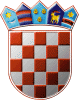 	REPUBLIKA HRVATSKA	DRŽAVNO IZBORNO POVJERENSTVO	REPUBLIKE HRVATSKEKLASA:	003-08/20-01/01URBROJ:	507-02/01-20-34/1Zagreb, 	10. srpnja 2020.IZVADAK IZ ZAPISNIKA219. sjednice Državnog izbornog povjerenstva Republike Hrvatskeodržane korištenjem elektroničkih sredstava komunikacije (e-poštom) podredno telefonskim putem 10. srpnja 2020.D N E V N I   R E DOdlučivanje o prigovoru Anđelka Ferek Jambreka vezano uz utvrđivanje preferencijalnih glasova na biračkim mjestima u Općini RadobojDnevni red je prihvaćen te je na sjednici usvojeno:Ad.1. Rješenje kojim se prigovor kandidata Anđelka Ferek Jambreka vezano uz utvrđivanje preferencijalnih glasova na biračkim mjestima u Općini Radoboj odbacuje kao nepravodoban      		 Tajnica 			                                             Predsjednik       Albina Rosandić, v.r.                    			                   Đuro Sessa, v.r.